STEAM-Powered Education for Every StudentAfter School Professional Development Program (ASPDP) registration required
New York City district participants seeking P/A+ credits towards a Master’s +30 or any other salary differential must complete additional registration with ASPDP. When available, register for the course on the ASPDP website during the semester you are completing coursework. The ASPDP course catalog is found here: https://pci.nycenet.edu/aspdp/Course/Search. Credits earned upon completion of semester coursework
Earn 3 P/A+ Credits and 45 CTLE hours upon successful completion of semester coursework. Time spent engaged in the course is reviewed by our instructors and staff members.
To start your online courseworkFirst, purchase on quikitech.com the individual course or a multi-course bundle (you will be able to select the course as part of your course bundle when the semester begins). Second, log in to your Quikitech account to access your course link. Course Description: Learn to apply STEAM-powered (science, technology, engineering, arts, and math) instructional practices to your classroom with concrete strategies, tools, and learnings. This course provides teachers the research-based principles and practices for effective STEAM instruction for every student’s benefit, in academia, self-image, and in future careers. Students are naturally scientists, technologists, engineers, artists, and yes, even mathematicians! We can teach in such a way as to promote mastery of Next Generation Learning Standards, while fostering critical mindsets for success, including curiosity, inquiry, hands-on learning, creativity, experimentation, critical thinking, and perseverance, to support students’ progress in all subjects, propelled by STEAM-related learning and growth.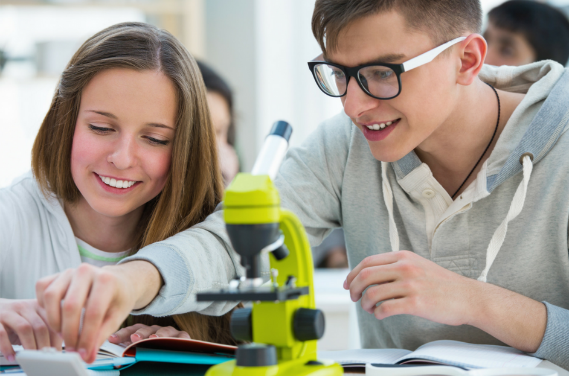 Course Outline: This course consists of 8 sessions.Session 1: Course IntroductionSession 2: Overview with Statistics and Research Session 3: Providing “3-Dimensional” Learning Session 4: The Importance of Context Session 5: Planning and Providing Academic Discourse Opportunities Session 6: Student Thinking and Reflection Session 7: Ways (and Reason) to Integrate Arts into Instruction and Learning   Session 8: Final Portfolio (multimedia presentation or paper)Aligned with Next Generation Standards:Mathematics Learning Standards (2017) for Mathematical Practice #3: Construct viable arguments and critique the reasoning of others.Mathematics Learning Standards (2017) for Mathematical Practice #4: Model with mathematicsListening & Speaking Anchor Standards, Comprehension & Collaboration Standard 1: Prepare for and participate effectively in a range of conversations and collaborations with diverse partners; express ideas clearly and persuasively, and build on those of others.Any questions? Please ask our Support Team at support@quikitech.com. 